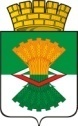 ДУМА МАХНЁВСКОГО МУНИЦИПАЛЬНОГО ОБРАЗОВАНИЯ четвертого созываРЕШЕНИЕот  22 декабря 2022 года            п.г.т.Махнёво                                      № 210Об отчете  Администрации Махнёвского муниципального образования об использовании  имущества   Махнёвского муниципального образования за 2020- 2021 годыРассмотрев отчет  Администрации Махнёвского муниципального образования об использовании имущества Махнёвского муниципального образования за 2020 -2021  годы,  Дума Махнёвского муниципального образования       РЕШИЛА:Отчет Администрации Махнёвского муниципального образования об  использовании имущества Махнёвского муниципального образования за 2020 год  принять к сведению (Приложение №1).Отчет Администрации Махнёвского муниципального образования об  использовании имущества Махнёвского муниципального образования за 2020 год  принять к сведению (Приложение №2).Настоящее Решение опубликовать в газете «Алапаевская искра» и разместить на сайте Махнёвского муниципального образования в сети «Интернет». Настоящее Решение вступает в силу со дня его  опубликования в газете «Алапаевская искра». Контроль за выполнением настоящего решения возложить на постоянную комиссию по экономической  политике, бюджету, финансам и налогам (Дюкова С.В.).Председатель Думы  муниципального образования	                                     С.Г.АлышовГлава муниципального образования                                       А.С.Корелин                                                                                         Приложение №1                                                                            к Решению Думы Махнёвского                                                                           муниципального образования                                                                   от 22.12.2022 года № 210Отчет  Администрации Махнёвского муниципального образования об использовании имущества Махнёвского муниципального образованияза 2020 год  В соответствии c п.4 ст. 52 Устава Махнёвского муниципального образования  отдел по управлению имуществом и земельными ресурсами Администрации Махнёвского муниципального образования  представляет  отчет об использовании  имущества Махнёвского муниципального образования  за 2020 год.Раздел I.Управление и распоряжение земельными участками, находящимися в муниципальной собственности   и земельными участками государственная собственность на которые не разграничена.Предоставление земельных участков в аренду, собственность бесплатно, собственность (за плату), постоянное бессрочное пользование, безвозмездное пользование. 2. Доходы от арендной платы и  продажи земельных участков.Снижение поступлений в бюджет Махнёвского муниципального образования (далее- местный бюджет) сумм арендных платежей и дохода от продажи  земельных участков связано:- с неисполнением прогнозного плана приватизации на 2020 год по причине отсутствия заявок на участие в аукционе и отсутствии актуальных отчетов об оценке имущества;- с задолженностью по арендной плате. По состоянию на 01.01.2021 за 2020 год образовалась задолженность по арендной плате у арендаторов Махнёвского муниципального образования:1) Авдеев Игорь Михайлович – 105 142,22 руб.2) Джаббаров Эльяр Джаббар оглы – 170 374,46 руб. 3) Пашаев Адил Атаханович – 20 981,29 руб. 4) Аткин Михаил Петрович – 31 483,84 руб. 5) ЗАО «Нерудсервис» - 266 638,18 руб. Раздел II.Управление и распоряжение муниципальным движимым и недвижимым  имуществом  (за исключением  имущества муниципальных бюджетных учреждений, а также имущества муниципальных унитарных предприятий, в том числе казенных).1.Предоставление муниципального движимого и недвижимого имущества в аренду, собственность, хозяйственное ведение, оперативное управление2. Доходы от арендной платы, продажи и найма  муниципального имущества.Снижение поступлений в  местный бюджет сумм арендных платежей связано:- с неисполнением прогнозного плана приватизации на 2020 год, по причине отсутствия заявок на участие в аукционе;- с задолженностью по арендной плате. По состоянию на 01.01.2021 за 2020 год образовалась задолженность по арендной плате у крупных арендаторов Махнёвского муниципального образования:1) негосударственное образовательное частное учреждение "Автошкола Пуля" 85 182,72 руб.;2) ООО "УТЦ "Техника" – 44 265,33 руб..Раздел 3. Ведение претензионно-исковой  работы.По задолженности, неуплаченной в сроки и по результатам претензионной работы за 2020 год, направлены претензии арендаторам. Задолженность за 2010-2015   годы находится на исполнении в службе судебных приставов, задолженность за 2016-2018    годы – на рассмотрении в суде:Информация подготовлена начальником  отдела по управлению имуществом и земельными ресурсами Администрации Махнёвского муниципального образования  Качановой Ниной Николаевной                                                                                          Приложение № 2                                                                             к Решению Думы Махнёвского                                                                           муниципального образования                                                                             от 22.12. 2022 года №  210Отчет Администрации Махнёвского муниципального образования об использовании имущества Махнёвского муниципального образованияза 2021 год  В соответствии c п.4 ст. 52 Устава Махнёвского муниципального образования  отдел по управлению имуществом и земельными ресурсами Администрации Махнёвского муниципального образования  представляет  отчет об использовании  имущества Махнёвского муниципального образования  за 2021 год.Раздел I.Управление и распоряжение земельными участками, находящимися в муниципальной собственности   и земельными участками государственная собственность на которые не разграничена.Предоставление земельных участков в аренду, собственность бесплатно, собственность (за плату), постоянное бессрочное пользование, безвозмездное пользование. 2. Доходы от арендной платы и продажи земельных участков.Снижение поступлений в бюджет Махнёвского муниципального образования (далее- местный бюджет) сумм арендных платежей и дохода от продажи  земельных участков связано:- с неисполнением прогнозного плана приватизации на 2021 год по причине отсутствия заявок на участие в аукционе и отсутствии актуальных отчетов об оценке имущества;- отсутствие заявлений о предоставлении в собственность (за плату) земельных участков; - с задолженностью по арендной плате. По состоянию на 01.01.2022 за 2021 год образовалась задолженность по арендной плате у арендаторов Махнёвского муниципального образования:1) Авдеев Игорь Михайлович – 95142,22 руб.2) Джаббаров Эльяр Джаббар оглы – 164816,91 руб. 3) Аткин Михаил Петрович – 31 483,84 руб. 4) ООО «Феникс» - 1 012 700 руб. Раздел II.Управление и распоряжение муниципальным движимым и недвижимым  имуществом (за исключением  имущества муниципальных бюджетных учреждений, а также имущества муниципальных унитарных предприятий, в том числе казенных).1.Предоставление муниципального движимого и недвижимого имущества в аренду, собственность, хозяйственное ведение, оперативное управление2. Доходы от арендной платы, продажи и найма  муниципального имущества.Снижение поступлений в  местный бюджет сумм арендных платежей связано:- с неисполнением прогнозного плана приватизации на 2020 год, по причине отсутствия заявок на участие в аукционе;- с задолженностью по арендной плате. По состоянию на 01.01.2021 за 2020 год образовалась задолженность по арендной плате у крупных арендаторов Махнёвского муниципального образования:1) негосударственное образовательное частное учреждение "Автошкола Пуля" 85 182,72 руб.;2) ООО "УТЦ "Техника" – 44 265,33 руб..Раздел 3. Ведение претензионно-исковой  работы.По задолженности, неуплаченной в сроки и по результатам претензионной работы за 2021 год, направлены претензии арендаторам. Информация подготовлена начальником  отдела по управлению имуществом и земельными ресурсами Администрации Махнёвского муниципального образования  Качановой Ниной НиколаевнойНаименование показателяКоличество, ед.1.Количество действующих договоров аренды земельных участков  на отчетный период1341.1.Количество заключенных договоров аренды земельных участков  за отчетный период, в том числе:241.1.1Количество  договоров аренды  земельных участков  без проведения аукционов по продаже права на заключения договора аренды181.1.2Общая площадь земельных участков, переданных в аренду, Га391.1.3Количество  договоров аренды  земельных участков  с проведением аукционов по продаже права на заключения договора аренды61.1.4.Общая площадь земельных участков, переданных в аренду, Га0,52.Количество земельных участков переданных в собственность, в том числе:02.1Количество земельных участков переданных (бесплатно) на основании статьи 25 закона Свердловской областиот 07.07.2004 года  № 18-ОЗ «Об особенностях регулированияземельных отношений на территории Свердловской области»02.1.1.Общая площадь земельных участков, переданных в собственность бесплатно , Га02.2.Количество земельных участков, проданных в собственных (купля- продажа)112.2.1.Общая площадь земельных участков, переданных в собственность, Га2,1  3Количество земельных участков предоставленных в постоянное бессрочное пользование13.1.Общая площадь земельных участков, переданных в постоянное бессрочное пользование, Га  0,14Количество земельных участков, предоставленных в безвозмездное пользование04.1Общая площадь земельных участков, переданных в безвозмездное пользование, Га05.Количество земельных участков, в отношении которых установлен публичный сервитут, Га06.Количество  выданных  разрешений на использование земельного участка.34№Вид доходовНачислено за 2020 год, тыс.руб.Фактическое поступление, тыс.руб.Недоимка, тыс. руб.План, тыс. руб.Процент исполнения к плану, (%)Причины отклонения от плановых значений1Доходы, получаемые в виде арендной  платы за земельные участки, государственная собственность на которые не разграничена и которые расположены  в границах  муниципального образования, а также средства от продажи права на заключение договоров аренды указанных земельных участков1484,6688,2796,4 1090,063,1Причиной невыполнения плановых показателей является  образование задолженности по договорам аренды2Доходы от продажи земельных участков, государственная собственность на которые не разграничена100,1100,10,060,0166,6Причиной пере выполнения плановых показателей является увеличения количества поступивших заявлений о предоставлении в собственность (за плату) земельных участков3Доходы  от продажи земельных участков, находящихся в муниципальной собственности (за исключением земельных участков муниципальных бюджетных и автономных учреждений)0,30,30,080,00,37Причиной невыполнения плановых показателей является не исполнение прогнозного плана приватизацииИТОГО1585,0788,6796,4123064,11№Наименование показателяКоличество, ед.1Количество нежилых зданий, сооружений, зарегистрированных в реестре муниципальной собственности1182Количество обследованных объектов, находящихся в муниципальной собственности83Количество объектов муниципальной собственности, право муниципальной собственности, на которые зарегистрировано в отчетном году104Количество действующих договоров оперативного управления, в том числе;165Количество заключенных в отчетном году договоров оперативного управления, или дополнительных соглашений к действующим договорам оперативного управления196Количество заключенных в отчетном году договоров безвозмездного пользования07Количество заключенных в отчетном году договоров хозяйственного  ведения или дополнительных соглашений к действующим договорам хозяйственного ведения198Количество заключенных в отчетном году договоров социального найма119Количество заключенных в отчетном году договоров служебного найма110Количество заключенных в отчетном году договоров маневренного найма111Количество объектов муниципальной собственности, прошедших техническую инвентаризацию в отчетном году012Количество объектов, поставленных на бесхозяйный учет в отчетном году2813Количество списанных объектов муниципального имущества014Количество объектов недвижимости, переданных из субъекта Российской Федерации, в том числе земельных участков в отчетном году в собственность муниципального образования0 15Приватизация муниципального имущества (реализация) в отчетном году016Количество объектов муниципальной собственности, на которые проведена оценка.217Количество проданных объектов муниципальной собственности, в том числе:017.1.недвижимое имущество согласно плану приватизации;017.2.движимое имущество (металлолом)018Проведено конкурсов и аукционов по продаже права на заключение договоров аренды муниципального имущества019Количество действующих договоров аренды муниципального недвижимого и движимого имущества, в том числе 319.1Количество заключенных в отчетном году договоров аренды муниципального имущества020Количество приватизированных жилых помещений (квартир, домов, комнат) общей площадью 438,6  кв.м.8Вид доходовНачислено за 2019 год, тыс.руб.Фактическое поступление, тыс.руб.Недоимка, тыс. рублейПлан, тыс. рублейПроцент исполнения  к плану (%)Причины отклонения от плановых значений  Доходы от продажи квартир, находящихся в собственности муниципального образования40,0307,90,040,0 770,0Причиной превышения плановых показателей является досрочная выплата ипотечных взносов по договору купли-продажиДоходы от реализации имущества, находящегося в государственной и муниципальной собственности (за исключением движимого имущества бюджетных и автономных учреждений, а также имущества государственных  и муниципальных унитарных предприятий, в том числе казенных)                   8730,00,0-8730,00Причиной невыполнения плановых показателей является не исполнения прогнозного плана приватизацииДоходы  о реализации иного имущества, находящегося в собственности муниципального образования (за исключением  имущества муниципальных бюджетных учреждений, а также имущества муниципальных унитарных предприятий, в том числе казенных), в части реализации материальных запасов)80,00,03-80,00,4Причиной невыполнения плановых показателей является не исполнения прогнозного плана приватизацииДоходы от сдачи  аренду объектов нежилого фонда муниципального образования, находящегося в казне муниципального образования и не  являющихся памятниками истории, культуры и градостроительства1242,01039,5202,51242,083,7Снижение поступлений к прогнозу МО обусловлено отсутствием заявлений на заключение договор на пользование имуществом, согласно 135-ФЗ, и применением льгот по оплате, в виду распространения новой коронавирусной инфекции. Снижение поступлений к уровню постутплений года, предшествующего текущему обусловлено отсутствием заявлений на заключение договоров пользования имуществом согласно 135-ФЗ, и применением льгот по оплате, в виду распространения новой  коронавирусной инфекции.       Плата за наем28,423,84,628,483,8Снижение поступлений к прогнозу МО обусловлено расторжением двух договоров найма жилого помещения. ИТОГО10120,41371,23207,110120,413,6№п/п Наименование доходного источникаНаименование арендатораСумма долга, тыс. рублейПени, тыс. рублейСумма с учетом пени, тыс. рублейИсполнительное производствоСумма оплаты в 2020г,                      тыс.рублей1.Аренда землиСмагина  Любовь Николаевна1,3-1,3№ 2-342/2015 от 29.12.20151,3ИТОГО: 1,3-1,31,3Наименование показателяКоличество, ед.1.Количество действующих договоров аренды земельных участков  на отчетный период1291.1.Количество заключенных договоров аренды земельных участков  за отчетный период, в том числе:341.1.1Количество  договоров аренды  земельных участков  без проведения аукционов по продаже права на заключения договора аренды241.1.2Общая площадь земельных участков, переданных в аренду, Га9,91.1.3Количество  договоров аренды  земельных участков  с проведением аукционов по продаже права на заключения договора аренды101.1.4.Общая площадь земельных участков, переданных в аренду, Га2,32.Количество земельных участков переданных в собственность, в том числе:02.1Количество земельных участков переданных (бесплатно) на основании статьи 25 закона Свердловской областиот 07.07.2004 года № 18-ОЗ «Об особенностях регулированияземельных отношений на территории Свердловской области»02.1.1.Общая площадь земельных участков, переданных в собственность бесплатно , Га02.2.Количество земельных участков, проданных в собственных (купля- продажа)152.2.1.Общая площадь земельных участков, переданных в собственность, Га2,5  3Количество земельных участков предоставленных в постоянное бессрочное пользование03.1.Общая площадь земельных участков, переданных в постоянное бессрочное пользование, Га  04Количество земельных участков, предоставленных в безвозмездное пользование04.1Общая площадь земельных участков, переданных в безвозмездное пользование, Га05.Количество земельных участков, в отношении которых установлен публичный сервитут16.Количество земельных участков, в отношении которых установлен частные сервитут27Количество  выданных  разрешений на использование земельного участка.33№Вид доходовНачислено за 2021 год, тыс.руб.Фактическое поступление, тыс.руб.Недоимка, тыс. руб.План, тыс. руб.Процент исполнения к плану, (%)Причины отклонения от плановых значений1Доходы, получаемые в виде арендной  платы за земельные участки, государственная собственность на которые не разграничена и которые расположены  в границах  муниципального образования, а также средства от продажи права на заключение договоров аренды указанных земельных участков1359,9347,21012,7 1350,425,7Причиной не выполнения плановых показателей является  образование задолженности по договорам аренды2Доходы от продажи земельных участков, государственная собственность на которые не разграничена28,028,00,09031,1Причиной не выполнения плановых показателей является снижения количества поступивших заявлений о предоставлении в собственность (за плату) земельных участков3Доходы  от продажи земельных участков, находящихся в муниципальной собственности (за исключением земельных участков муниципальных бюджетных и автономных учреждений)0,34,00,02290,50,17Причиной не выполнения плановых показателей является не исполнение прогнозного плана приватизацииИТОГО1388,2379,21012,73730,956,97№Наименование показателяКоличество, ед.1Количество нежилых зданий, сооружений, зарегистрированных в реестре муниципальной собственности1192Количество обследованных объектов, находящихся в муниципальной собственности23Количество объектов муниципальной собственности, право муниципальной собственности, на которые зарегистрировано в отчетном году34Количество действующих договоров оперативного управления, в том числе;165Количество заключенных в отчетном году договоров оперативного управления, или дополнительных соглашений к действующим договорам оперативного управления476Количество заключенных в отчетном году договоров безвозмездного пользования07Количество заключенных в отчетном году договоров хозяйственного  ведения или дополнительных соглашений к действующим договорам хозяйственного ведения208Количество заключенных в отчетном году договоров социального найма99Количество заключенных в отчетном году договоров служебного найма210Количество заключенных в отчетном году договоров маневренного найма411Количество объектов муниципальной собственности, прошедших техническую инвентаризацию в отчетном году012Количество объектов, поставленных на бесхозяйный учет в отчетном году2413Количество списанных объектов муниципального имущества014Количество объектов недвижимости, переданных из субъекта Российской Федерации, в том числе земельных участков в отчетном году в собственность муниципального образования0 15Приватизация муниципального имущества (реализация) в отчетном году016Количество объектов муниципальной собственности, на которые проведена оценка.317Количество проданных объектов муниципальной собственности, в том числе:017.1.недвижимое имущество согласно плану приватизации;017.2.движимое имущество (металлолом)018Проведено конкурсов и аукционов по продаже права на заключение договоров аренды муниципального имущества019Количество действующих договоров аренды муниципального недвижимого и движимого имущества, в том числе 419.1Количество заключенных в отчетном году договоров аренды муниципального имущества120Количество приватизированных жилых помещений (квартир, домов, комнат) общей площадью 340,5  кв.м.6Вид доходовНачислено за 2021 год, тыс.руб.Фактическое поступление, тыс.руб.Недоимка, тыс. рублейПлан, тыс. рублейПроцент исполнения  к плану (%)Причины отклонения от плановых значений  Доходы от продажи квартир, находящихся в собственности муниципального образования19,819,80,020,0 99Причиной превышения плановых показателей является досрочная выплата ипотечных взносов по договору купли-продажиДоходы от реализации имущества, находящегося в государственной и муниципальной собственности (за исключением движимого имущества бюджетных и автономных учреждений, а также имущества государственных  и муниципальных унитарных предприятий, в том числе казенных)                   6364,50,0-6364,50,0Причиной невыполнения плановых показателей является не исполнения прогнозного плана приватизацииДоходы  о реализации иного имущества, находящегося в собственности муниципального образования (за исключением  имущества муниципальных бюджетных учреждений, а также имущества муниципальных унитарных предприятий, в том числе казенных), в части реализации материальных запасов)90,00,0-90,00,0Причиной невыполнения плановых показателей является не исполнения прогнозного плана приватизацииДоходы от сдачи  аренду объектов нежилого фонда муниципального образования, находящегося в казне муниципального образования и не  являющихся памятниками истории, культуры и градостроительства1200,01110,989,11200,092,6Снижение поступлений к прогнозу МО обусловлено отсутствием заявлений на заключение договор на пользование имуществом, согласно 135-ФЗ, и применением льгот по оплате, в виду распространения новой коронавирумной инфекции. Снижение поступлений к уровню постутплений года, предшествующего текущему обусловлено отсутствием заявлений на заключение договоров пользования имуществом согласно 135-ФЗ, и применением льгот по оплате, в виду распространения новой  коронавирусной инфекции.       Плата за наем225,0372,2-225,0165,4Превышение поступлений к прогнозу МО обусловлено заключение новых договоров социального найма, а также взыскании задолженности  за предыдущие годы.ИТОГО10120,41371,23207,110120,413,6№п/п Наименование доходного источникаНаименование арендатораСумма долга, тыс. рублейПени, тыс. рублейСумма с учетом пени, тыс. рублейИсполнительное производствоСумма оплаты в 2020г,                      тыс.рублей1.Аренда землиПашаев Адил Атаханович20,98 -20,98-20,982Аренда землиАвдеев Игорь Михайлович105,1 -105,1-10,0ИТОГО: 126,08-126,0830,98